校外劳务费发放网上操作指南（2019版）为了避免浏览器不兼容的问题，请使用360极速、火狐、谷歌浏览器目录登录系统……………………………………………………………….2授权……………………………………………………………………….3取消授权……………………………………………………………….6新增校外人员………………………………………………….…….6修改银行卡信息…………………………………………….…….10填写校外人员劳务费发放表…………………………..…..11一、登录系统方式一、登录信息门户→财务服务→网上报销。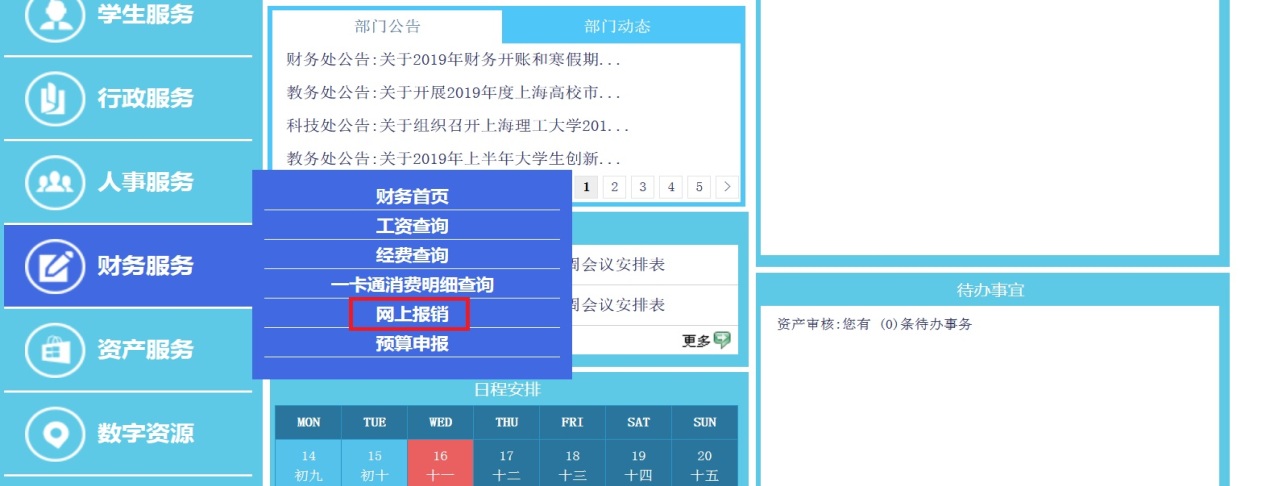 方式二、访问上海理工大学财务处主页http://cwc.usst.edu.cn/ ，点击“网上报销”按钮。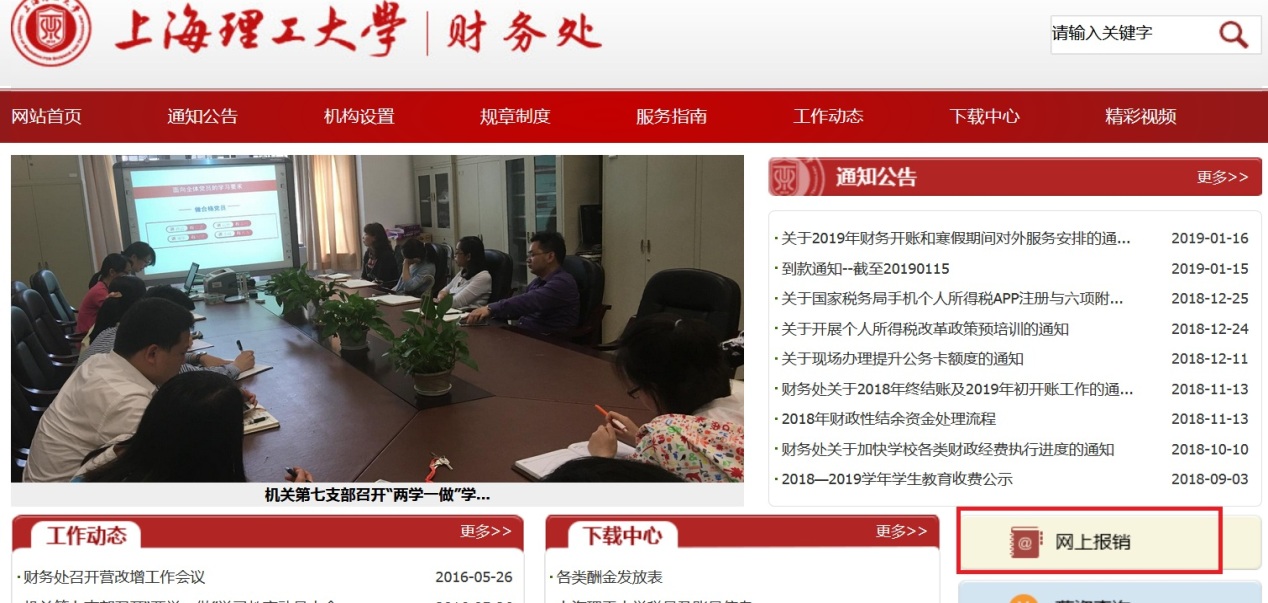 进入以下界面后，登录系统。（其中用户名：工号  密码：身份证后六位）。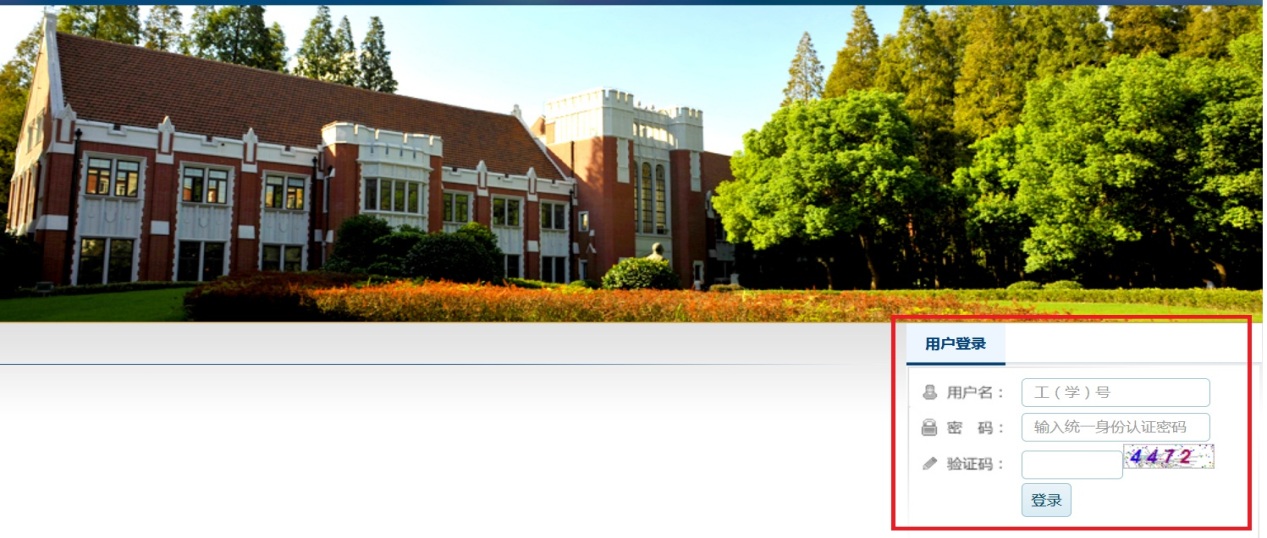 用户名、密码和验证码输入完成，点击“登录”按钮即可。二、授权1、项目负责人进入系统之后点击自助服务下的“校外劳务申报”按钮，如图：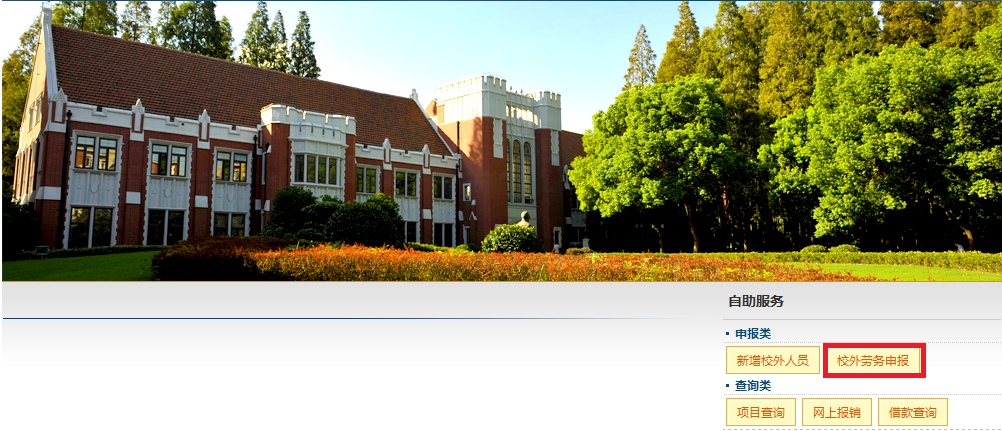 2、点击“经费项目授权”。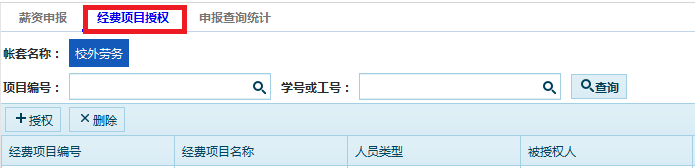 3、点击“+授权”增加一条授权记录。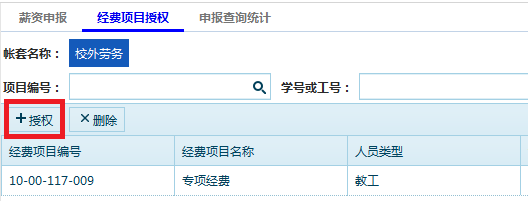 4、点击经费项目处的“放大镜”。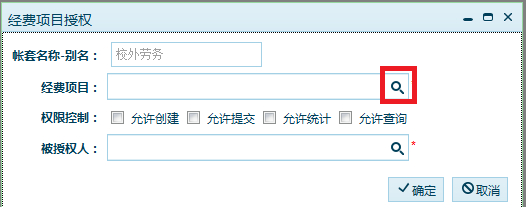 5、在弹出框中选择需要授权的项目编号，可通过“筛选”功能搜索——“选择”。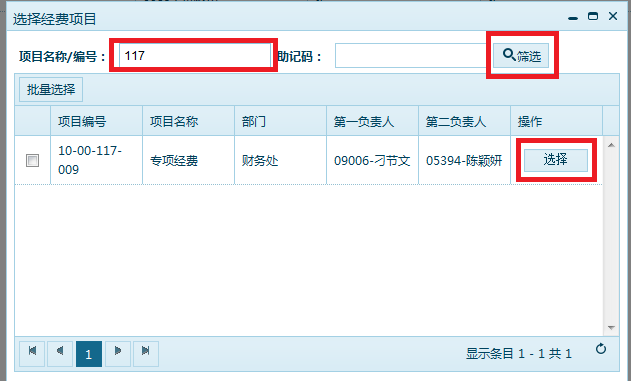 6、选择控制权限，在需要的权限前面的方框内打钩，一般只选择“创建”和“提交”即可。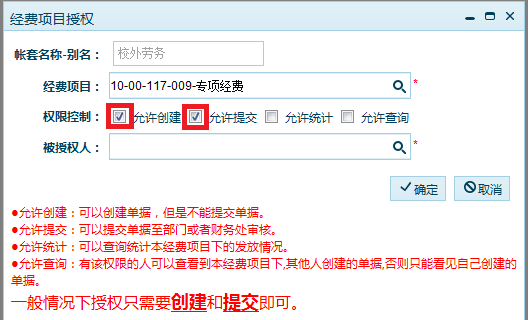 7、点击被授权人处的“放大镜”。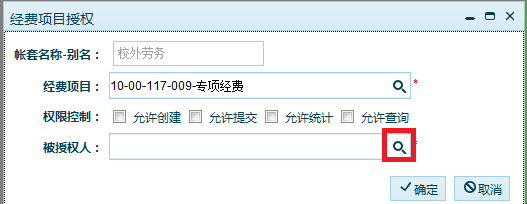 8、在弹出框中选择被授权人，可通过“查询”功能搜索——“选择”。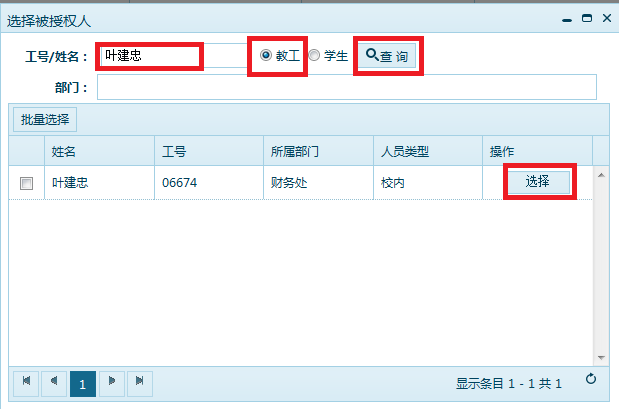 8、点击“确定”按钮。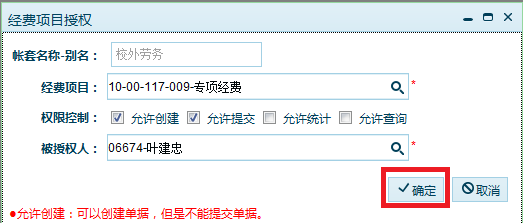 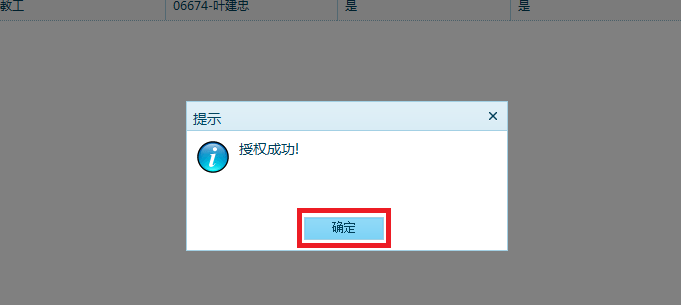 9、如下图所示，已授权成功。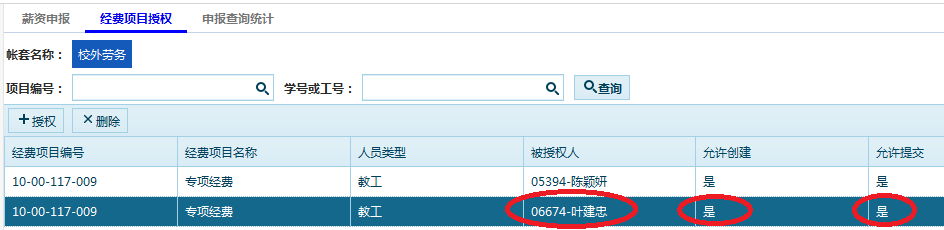 三、取消授权1、参见“二、授权”中1、2步骤，进入如下图界面，点击下图红框位置选择需取消授权的人员。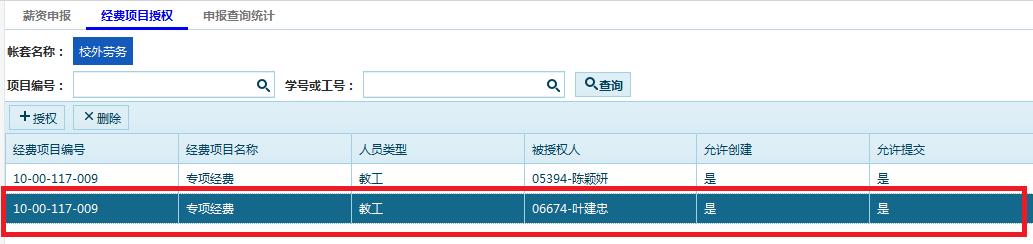 2、点击“删除”。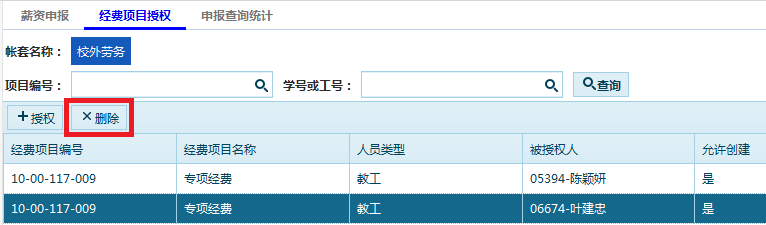 3、点击“确定”，移除授权成功。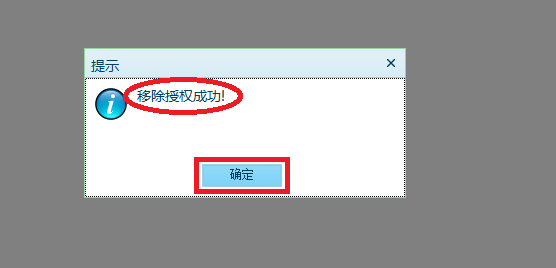 四、新增校外人员1、点击“新增校外人员”。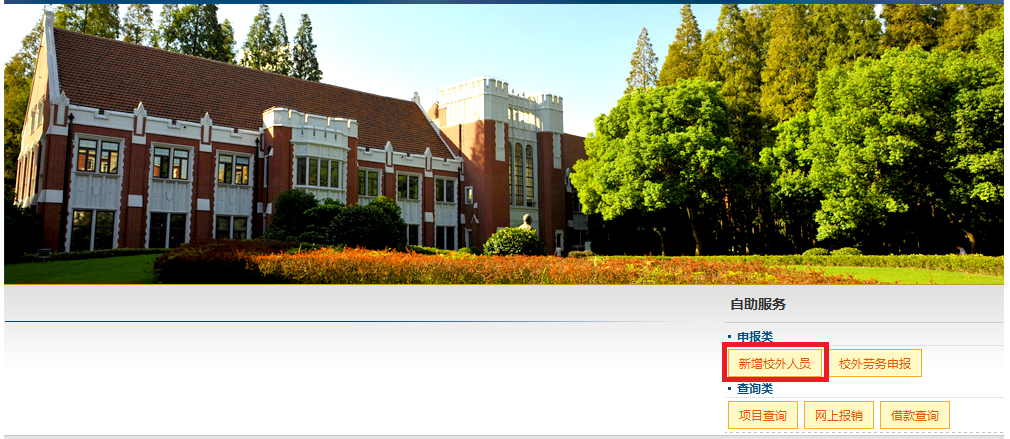 新增校外人员有两种方法：新增法和导入法方法一：新增法2、点击“校外人员申报”——“新增”。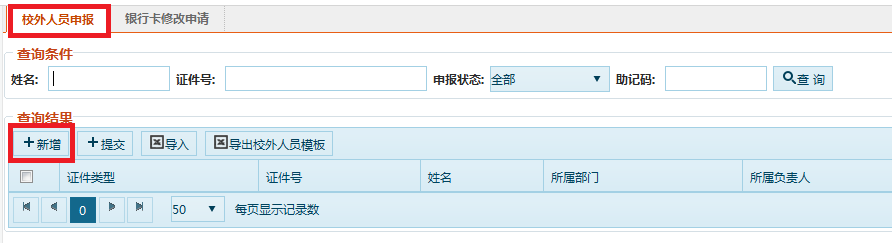 3、选择“证件类型”，填写“证照号”。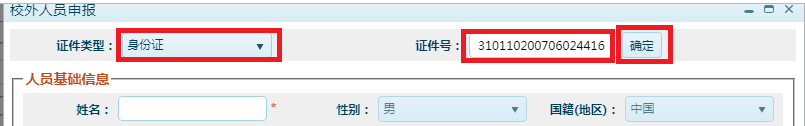 4、点击“证件号”后的“确定”按钮进行人员信息校验。（1）如果新增人员在平台内已存在，则会有如下报错提示：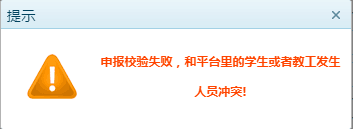 报错后的处理方式：①为教职工发放津贴，应登录薪酬发放系统进行申报：http://salary.usst.edu.cn。（申报流程参见校园网——财务处——服务指南——专项奖励津贴发放流程）；②为学生发放津贴，应登录学生津贴发放系统进行申报：http://salary.usst.edu.cn:8082/（申报流程参见校园网——财务处——服务指南——学生津贴发放网址及操作流程）；③如新增人员为已退休教职工或者已离校学生，请联系财务处（联系电话：55273176，联系人：陈颖妍）做相关处理后再进行新增。（2）如果身份证号码不符合校验规则，则会有如下报错提示：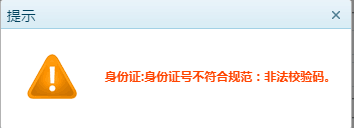 请与相关人员确认身份证号码后再做新增。（3）如果平台内不存在新增人员，且身份证号码正确，则“证件号”右边的“确定”按钮会变为“修改”，则可以继续填写人员基础信息。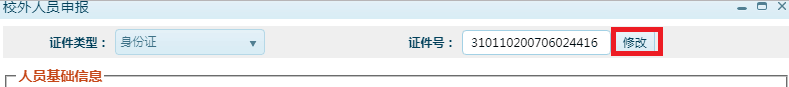 5、如实填写新增人员信息，其中打“*”号的为必填项，填写完成后点击“保存并提交”。为了便于财务处后台工作人员核对信息，请上传身份证和银行卡正面照片。注：（1）必须先点击“保存并提交”后才能继续填写申报表；（2）点击“保存”后可进行修改、删除的操作；点击“保存并提交”则不能做修改、删除，需通过财务处后台操作；（3）人员基本信息中的“所属部门”是指经办人即填写人的所属部门，“维护人”即填写人。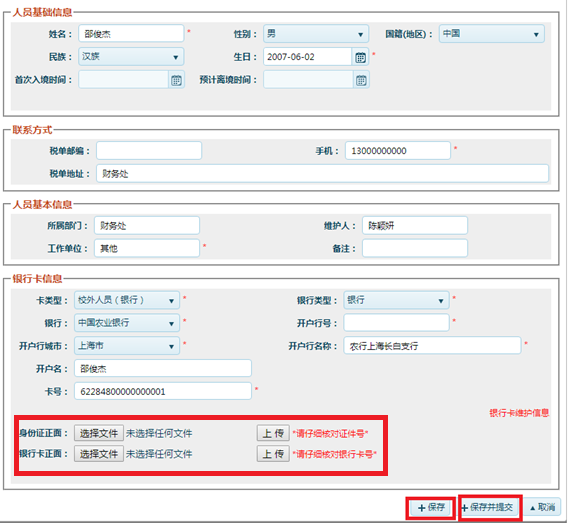 6、如下图所示，新增人员成功。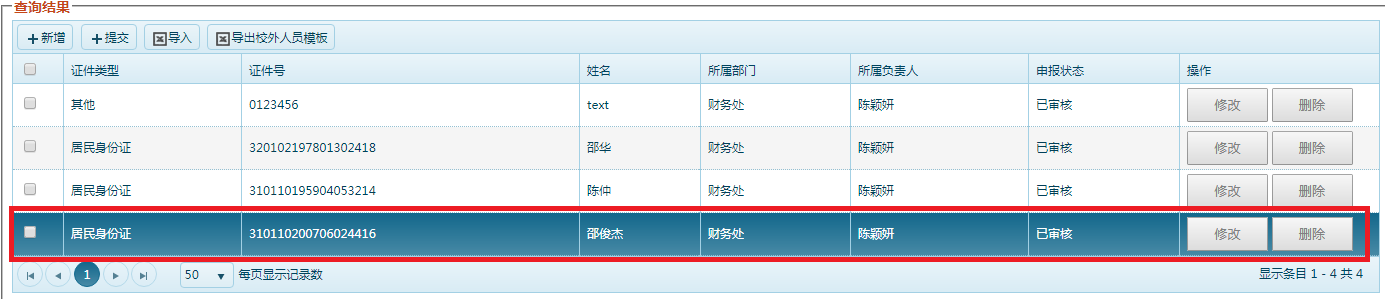 方法二：导入法如图所示点击“导出校外人员模板”下载空白EXCEL表格，在表格中填写正常信息后，点击“导入”按钮，填写过程此处不做赘述。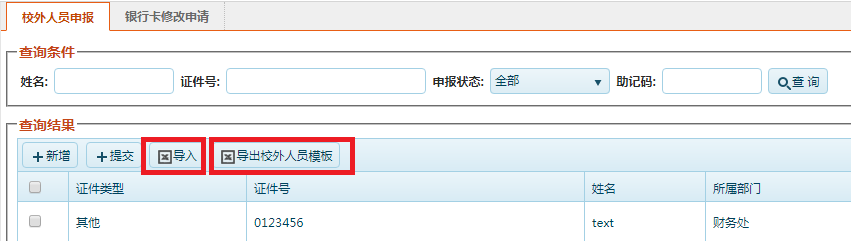 五、修改银行卡信息为已经在劳务费人员信息库里的人员修改银行卡信息，操作流程如下：1、点击“新增校外人员”。2、点击“银行卡修改申请”——“新增银行卡修改申请”。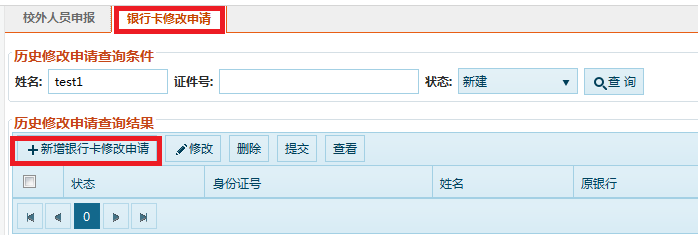 3、点击“选择”。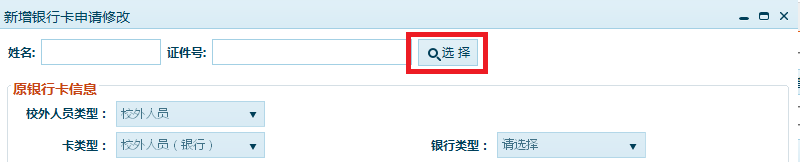 4、通过录入“姓名”或者“证件号”——点击“查询”来快速检索到需要修改的人员，在“查询结果”中点击“选择”。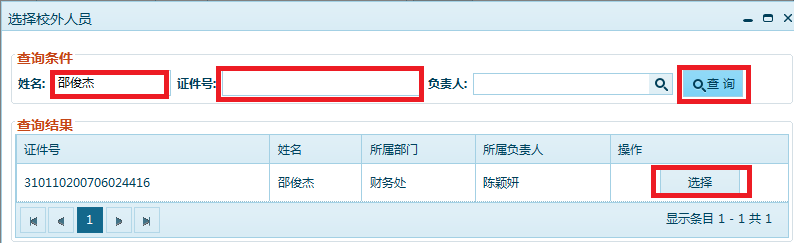 5、在“银行卡信息”中填写相关内容（带“*”号为必填项）——上传银行卡照片（便于后台人员进行核对）——填写完毕后点击“保存并提交”。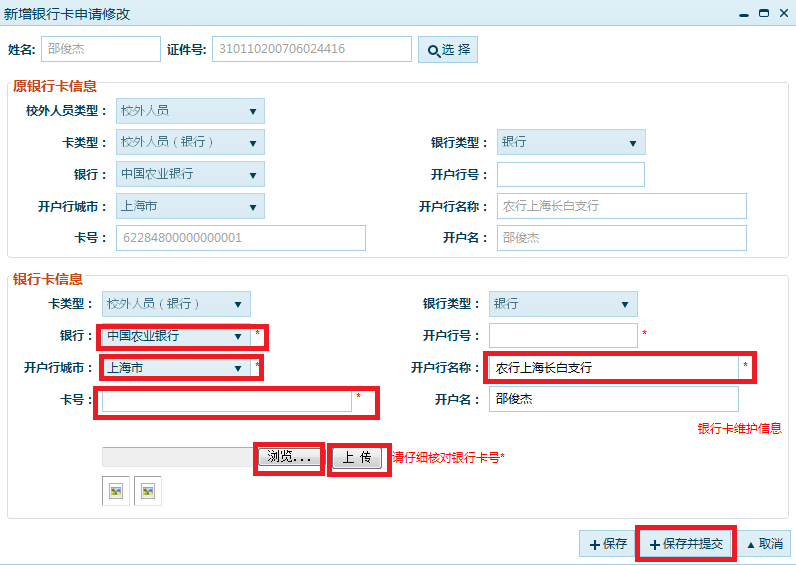 注：“开户行号”信息一般会根据所选“银行”及“开户行城市”自动填充，若没有自动填充，请老师联系收款人，请收款人自行联系自己的开户行确认后手动填入。六、填写校外人员劳务费发放表1、进入系统之后点击自助服务下的“校外劳务申报”按钮，如图：2、选择“薪资申报”——账套名称选择“校外劳务”——点击“创建”注：账套名称下的“年”“月”是系统设定的，与实际申报时间一致；每月1日至20日可以开放申报，21日至月底关闭申报，用于核对、汇总个税申报信息和发放劳务费。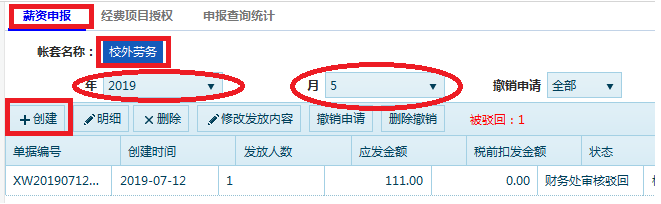 3、依次选择“人员类别”、“银行”、“经费项目”、“发放部门”，据实填写发放内容，填写完毕后点击“保存”。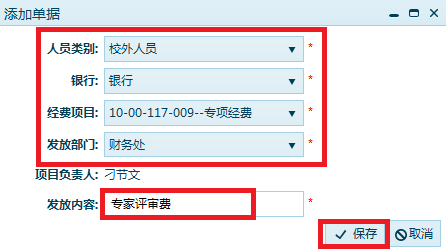 4、点击“确定”。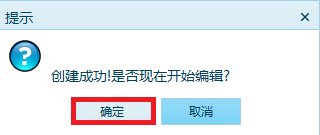 填写劳务费发放表有两种方法：添加法和导入法。方法一：添加法5、点击“添加人员”。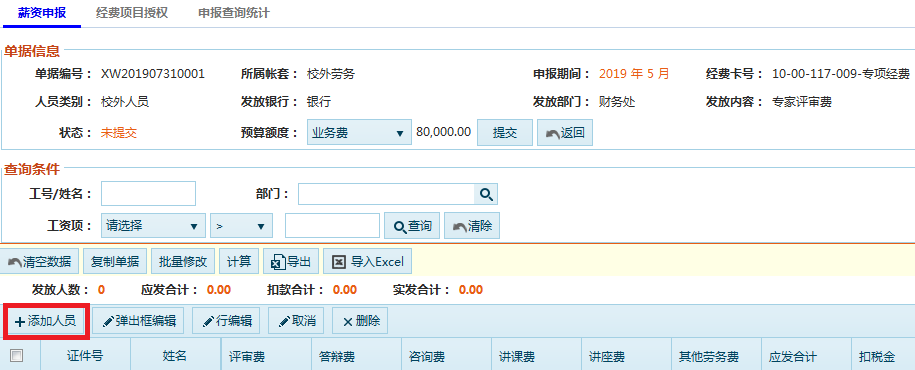 6、通过录入“姓名”或者“部门”点击“筛选”查找到相关人员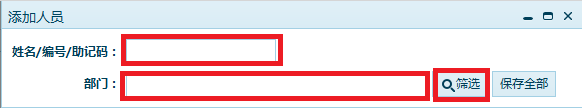 7、找到相关人员后在其前面的方框内打“√”——点击“保存”。注：可以同时选取多个人员，也可以分批选取相关人员。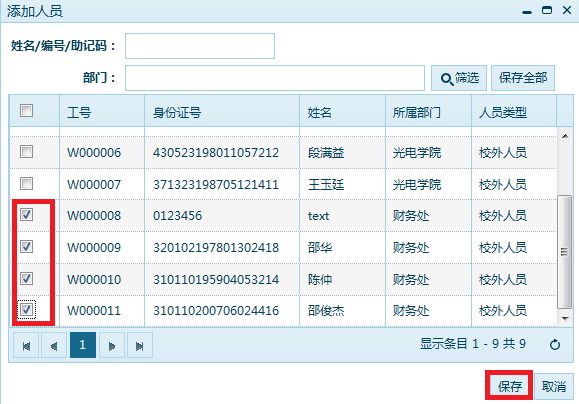 8、可以选用“弹出框编辑”、“行编辑”两种方式录入金额，两种方式情况类似，现以“行编辑”为例，“弹出框编辑”方式则不再赘述。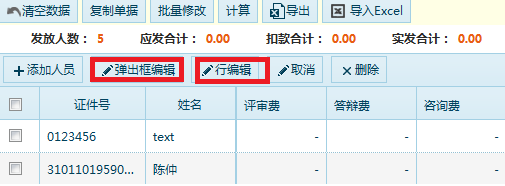 9、选中需要编辑的行（不是在方框内打钩），使其变为蓝色——点击“行编辑”。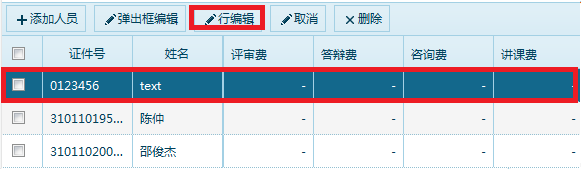 10、在相关费用下面录入金额——录入完毕后点击“保存”。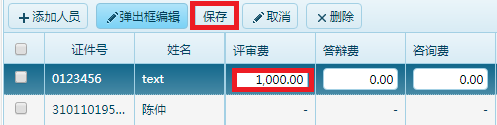 11、在金额不一致的情况下，重复9-10操作，逐行进行录入。发放内容和金额一致时，可以使用“批量修改”，进行快速录入，如下图所示。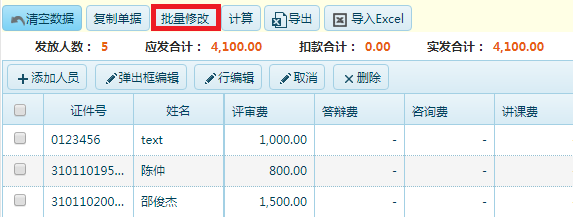 选择相关项目——录入金额——点击“保存”。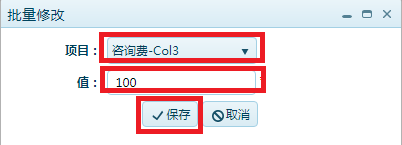 如图所示，咨询费批量录入成功。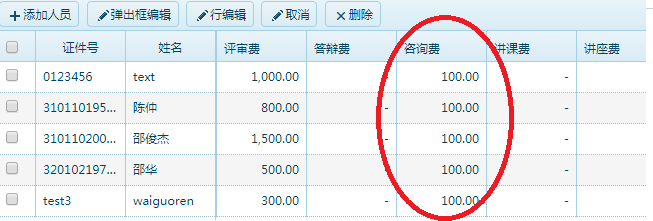 12、完成后点击上方“提交”。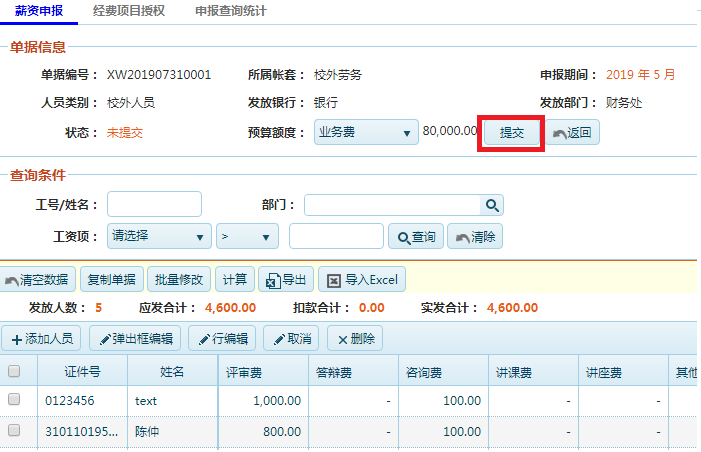 13、确认数据无误后点击“确定”。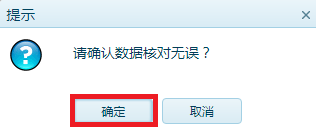 14、提交成功后打印单据，点击“确定”。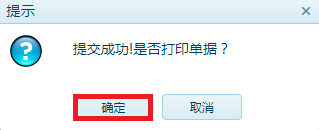 15、选择下载路径，点击“下载”。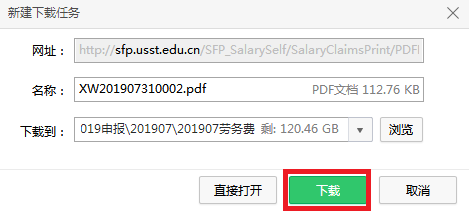 16、将下载的“报销单”和“校外劳务申报表”打印下来，请相关负责人和经办人签字后交到财务处。下图为“报销单”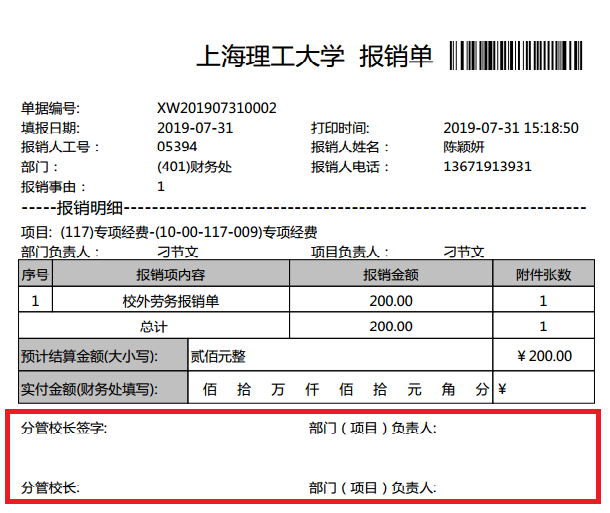 下图为“校外劳务申报表”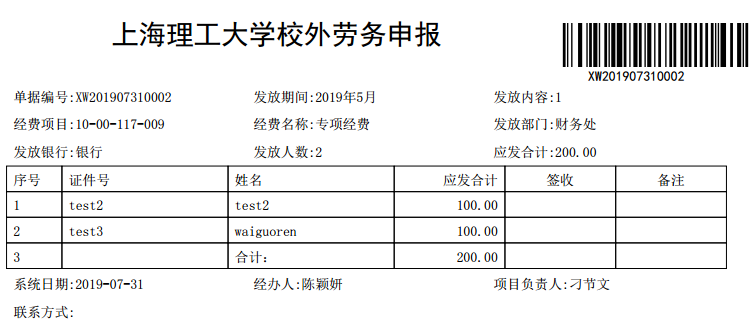 